Publicado en   el 15/11/2013 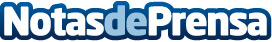 El Equipo Red Opel España celebrará el título logrado en la Categoría  N3 en el próximo Rallye RACE Comunidad de Madrid  Datos de contacto:Nota de prensa publicada en: https://www.notasdeprensa.es/el-equipo-red-opel-espana-celebrara-el-titulo Categorias: http://www.notasdeprensa.es